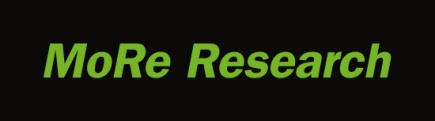 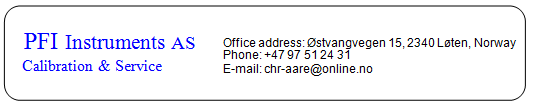 
MoRe Research tillsammans med PFI Instruments startarNy jämförande kvalitetskontroll för PFI-kvarnenNu under hösten startar vår efterfrågade kvalitetskontroll för PFI-kvarnen. Hur väl är ert eget laboratorium kalibrerat?  Vill du veta hur resultaten från ditt lab förhåller sig till andras resultat?  

Resultaten kan även vara ett komplement till spårbar kalibrering när ert laboratorium ansöker om ackreditering eller certifiering.En gång om året skickar vi ut referensmassa för malning, arkning och provning. Resultaten bearbetas och sammanställs hos MoRe Research. Allt presenteras i en rapport där helheten redovisas i förhållande till respektive laboratoriums värden. Diagram erhålls för respektive parameter samt tabeller med de övriga deltagarnas resultat.Referensmassan är uttagen i stor mängd vid ett tillfälle. Detta ger möjlighet till en direkt jämförelse med föregående omgång samt en långsiktig historik. De parametrar som kommer att ingå i den planerade provningsjämförelsen är:

• Malning 500, 1000, 2000, 3000, 5000 varv (ISO 5264-2)
• SR (ISO 5267-1) 
• CSF (ISO 5267-2)
• WRV (ISO 23714)
• Densitet (ISO 534)
• Dragindex (ISO 1924-3)
• Töjning (ISO 1924-3) 
• TEA (ISO 1924-3)
• Sprängstyrka (ISO 2758)
• Ljusspridningskoefficient (ISO 9416)
• Luftpermeans Bendtsen (ISO 5636-3) 
• Rivstyrka (ISO 1974)

Att anmäla sitt laboratorium till kvalitetskontrollen är nu möjligt och referensmassa kommer att sändas ut under hösten.

Följande alternativ finns i dagsläget att boka sig för:Massa:	 Blekt långfiber ECF, höstens provning

	 Vår förhoppning är att även kunna erbjuda en kortfibermassa under 	 våren.
	Malning i PFI-kvarn:	5 malpunkter, SR-CSF-bestämning, tillverkning av ark, styrkeprovning och mätning av ljusspridningskoefficient görs av deltagande laboratorier. Även interpolering av värdena till bestämda SR-tal, densitet samt dragindex utförs av deltagande laboratorier.	Provet skickas som arktorkad massa. Vi räknar med att använda samma massa under 5 år eller så långt lagret räcker. Viskositeten kommer att anges inför varje gång massan skickas ut.

Tydliga instruktioner kommer att erhållas vid provutskick.Svar till:MoRe ResearchAtt: Pia Renström
Hörneborgsvägen 10  
SE 89250 DomsjöE-mail: pia.renstrom@more.seAnmälan till  ”Jämförande massaprovning kemisk massa”Vi vill deltaga i (sätt kryss):
○  PFI-malning	Långfiber pris:  7000 kr Leveranskostnader kan tillkomma på priset. 
Prisjusteringar kan komma att göras beroende på antal deltagare, detta meddelas innan._________________________________________________________________
Namn_________________________________________________________________
Företag_________________________________________________________________
Adress (ej boxadress)_________________________________________________________________VAT nummer:_________________________________________________________________Mail-adressÖvriga upplysningar:__________________________________________________________________________________________________________________________________________________________________________________________________Vi önskar Ert svar senast den 30 september.



















Kontaktpersoner:Pia Renström					Christian Aarefjord     
MoRe Research				PFI Instruments AS

mail: pia.renstrom@more.se			mail:chr-aare@online.no
+46 (0)660 750 04 				+47 97512431
+46 (0)70 381 56 57